MUNICIPAL SOLID WASTE SPECIAL PROJECTS GRANT PROGRAMApplication Formfor CVSWMD Member Communities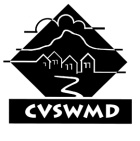 Before completing this application, please consult the Grant Guidelines.Please print or type so that the application is readable. Incomplete applications, as well as those transmitted by a facsimile machine will not be accepted. Applications will be accepted via email or mail.Required Application Materials:Municipal Solid Waste Special Projects Program Application Cover Sheet- signed and datedProject NarrativeBudget WorksheetCentral Vermont Solid Waste Management District▪137 Barre Street Montpelier, VT 05602 www.cvswmd.org ▪ 802.229.9383 ext. 103 ▪ BrennaT@cvswmd.orgCover SheetCity/Town Name: ________Montpelier/Middlesex VT____________________________________________Name and title of City/Town official filling out this form: Shawn White, Program Director of Friends of the WinooskiProject Name: ___Friends of the Winooski River Annual River Cleanup________________________________Grant Amount Requested: _600____________________________Project Contact Name (if different): _____________________________________________Address: ____________________________________________________________Contact Phone #: __802-223-4199_________________________Contact Email Address: __shawn@winooskiriver.org_____________________________________How did you learn about the Municipal Solid Waste Special Projects Grant Program?⃝ District Mailing or Email		⃝ Town Official⃝ Friend/Colleague			⃝ Advertisement⃝ District Web Page			⃝ Previous Program Participation⃝ District E-Newsletter		 Other __Carl Witke/Brenna Toman____________________________In signing below, I attest that all the information provided in this application is true and accurate to the best of my knowledge._________________________________________			_____________Applicant Signature/Title						DateProject NarrativePlease attach a description of the situation(s) or special projects which you propose to address. Please limit answers to no more than 3 pages.  Please provide a brief description of the project and include a project timeline.The Friends of the Winooski River plan to conduct our annual river clean-up on September 9th, 2017 at sites in Montpelier and Middlesex, VT.  Individual volunteers from the Montpelier area spend the morning wading through the rivers picking up the trash that accumulates there over the year.  Every year we retrieve between 100 and 200 tires in addition to other trash items from the Winooski River and its tributaries.  What events prompted your town to take action?The cost of the tire disposal is a burden for our non-profit organization.  The town public works departments contribute to the event by hauling the trash away and paying for trash disposal costs, but are unwilling to provide funds toward tire disposal.   What do you expect to accomplish to both clean up and prevent recurrence of such problems or events?We hope that by involving the public in the river cleanup we increase awareness of the rivers in terms of water quality and the trash that ends up there via illegal dumping and stormwater runoff.  Who do you plan to involve in the project? Please explain their roles, and if they are staff, volunteers or partner organizations, etc.Friends of the Winooski staff members (the Executive Director, Program Director, and per diem staff) organize and promote the event with the help of volunteers and businesses from the community. We invite individual volunteers to participate the day of the event to collect trash.Please explain how you will share information and promote this project within your community.We use Front Porch Forum, the Friends of the Winooski River website, flyers, and newspaper and community event calendars to promote volunteer participation.    Area businesses help promote the event using their facebook pages and encouraging their employees to participate .Budget Worksheet: On a separate page, please include full project budget, listing both expenses and income.  Supporting MaterialsApplicants may provide information that supports their proposal.  The decision to add information is left up to each applicant, and such support materials should be concise and directly relevant to the proposal.  Additional support materials may be requested during the review process.Please email this application to BrennaT@cvswmd.org or mail a hard copy toCVSWMDAttn: Brenna TomanMontpelier, VT 05602 HowHow H